Londres à l’époque de Scrooge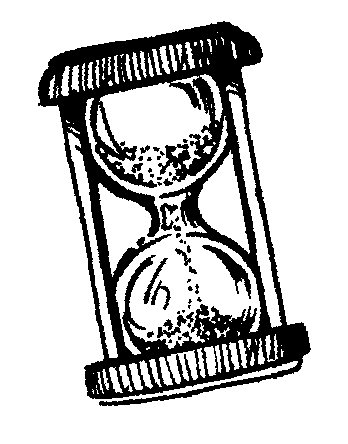 Chono'vocabulaire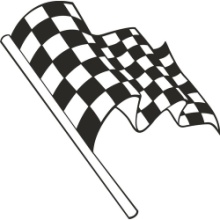 Londres à l’époque de ScroogeLondres à l’époque de ScroogeLondres à l’époque de ScroogeLondres à l’époque de Scrooge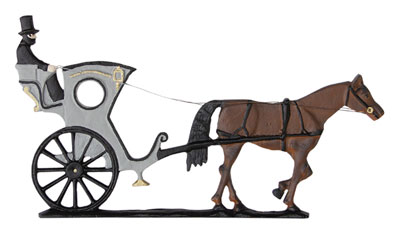 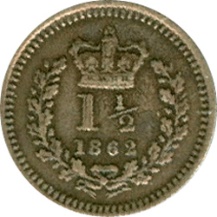 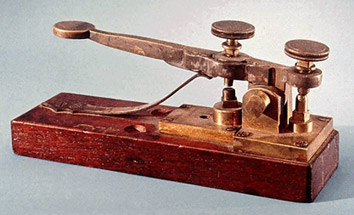 un fiacrela livreun télégraphe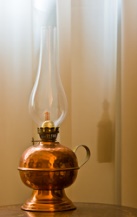 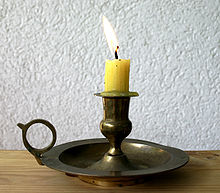 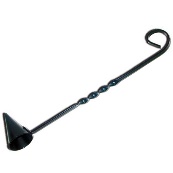 une lampe à huileun bougeoirun éteignoir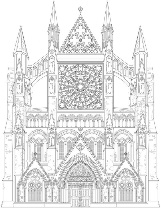 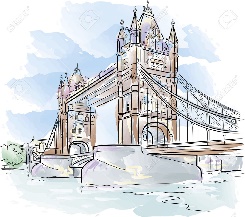 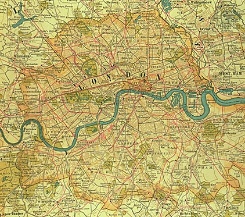 l’abbaye de Westminsterle Tower Bridgela Tamise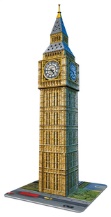 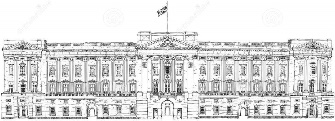 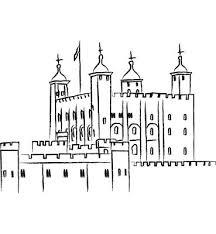 Big Benle palais de Buckinghamla Tour de Londres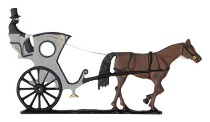 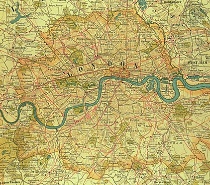 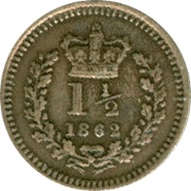 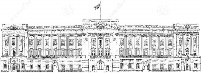 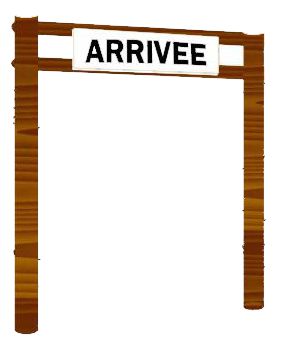 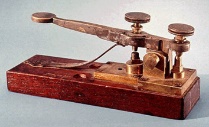 MES RECORDS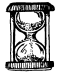 Chronométrer le temps mis pour arriver à la fin de la piste de jeu. MES RECORDSChronométrer le temps mis pour arriver à la fin de la piste de jeu. MES RECORDSChronométrer le temps mis pour arriver à la fin de la piste de jeu. MES RECORDSChronométrer le temps mis pour arriver à la fin de la piste de jeu. MES RECORDSChronométrer le temps mis pour arriver à la fin de la piste de jeu. Date :Temps :Date :Temps :Date :Temps :Date :Temps :Date :Temps :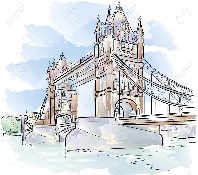 fiacrelivretélégraphebougeoiréteignoirWestminsterTower BridgeTamiseBig Benpalais de BuckinghamTour de Londreslampe à huilefiacrelivretélégraphebougeoiréteignoirWestminsterTower BridgeTamiseBig Benpalais de BuckinghamTour de Londreslampe à huilefiacrelivretélégraphebougeoiréteignoirWestminsterTower BridgeTamiseBig Benpalais de BuckinghamTour de Londreslampe à huilefiacrelivretélégraphebougeoiréteignoirWestminsterTower BridgeTamiseBig Benpalais de BuckinghamTour de Londreslampe à huilefiacrelivretélégraphebougeoiréteignoirWestminsterTower BridgeTamiseBig Benpalais de BuckinghamTour de Londreslampe à huilefiacrelivretélégraphebougeoiréteignoirWestminsterTower BridgeTamiseBig Benpalais de BuckinghamTour de Londreslampe à huilefiacrelivretélégraphebougeoiréteignoirWestminsterTower BridgeTamiseBig Benpalais de BuckinghamTour de Londreslampe à huilefiacrelivretélégraphebougeoiréteignoirWestminsterTower BridgeTamiseBig Benpalais de BuckinghamTour de Londreslampe à huile